ΕΡΓΑΣΙΑΒρες τα εργαλεία (δίνεται το πρώτο γράμμα κάθε εργαλείου)	π _ _ _ _ _ _ _ _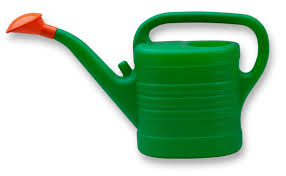 		φ _ _ _ _ _ _ _ 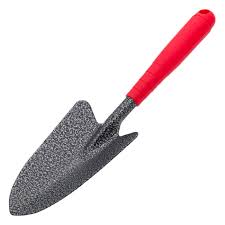 		σ _ _ _ _ _ _ _ _ _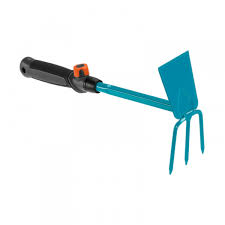 	φ _ _ _ _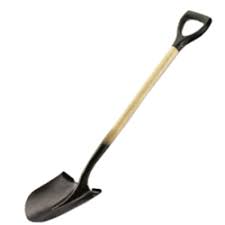 	τ _ _ _ _ _ _ _ _ _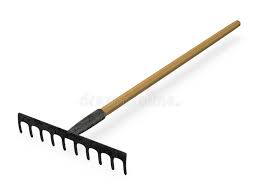 	κ _ _ _ _ _ 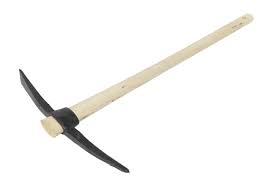 		λ _ _ _ _ _ _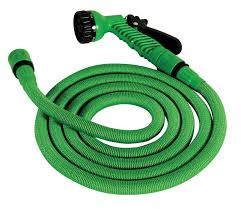 		κ _ _ _ _ _ _ _ _ _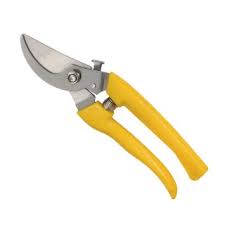 	γ _ _ _ _ _ _ _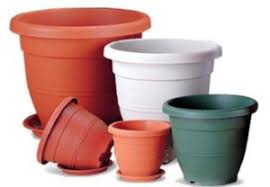 	γ _ _ _ _ _ 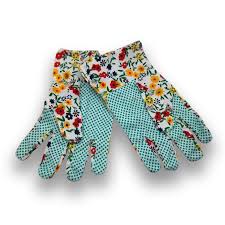 	κ _ _ _ _ _ _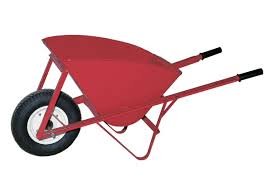 		ψ _ _ _ _ _ _ _ _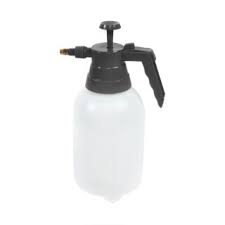 	φ _ _ _ _ _ _ _ _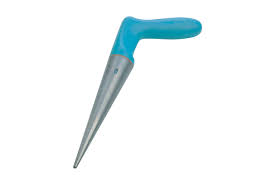 		τ _ _ _ _ 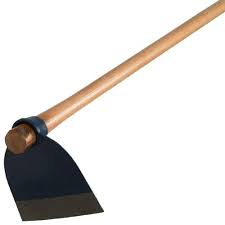 